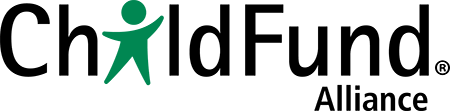 Child-friendly Accountability Toolbox – Module 17, p. 169Activity Timeline ChartActivityW1W2W3W4W4W5W6W7W8W9W10Who is responsible for this activity?